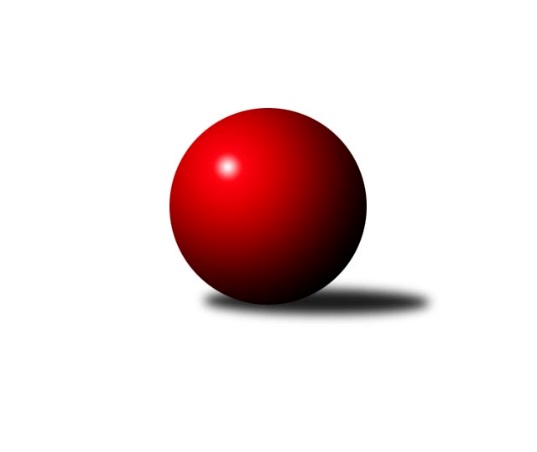 Č.20Ročník 2019/2020	28.2.2020Nejlepšího výkonu v tomto kole: 2500 dosáhlo družstvo: KK Slovan Rosice DJihomoravský KP2 sever 2019/2020Výsledky 20. kolaSouhrnný přehled výsledků:TJ Slovan Ivanovice 	- TJ Sokol Brno IV C	7:1	2417:2200	9.0:3.0	24.2.KS Devítka Brno B	- KK Moravská Slávia Brno E	1:7	2168:2449	3.0:9.0	26.2.SK Brno Žabovřesky B	- KK Orel Telnice B	2.5:5.5	2406:2462	4.0:8.0	27.2.KK Slovan Rosice D	- TJ Sokol Husovice E	7:1	2500:2381	8.0:4.0	27.2.KK Réna Ivančice B	- SKK Veverky Brno B	8:0	2417:2035	11.0:1.0	28.2.KK Moravská Slávia Brno F	- KK Brno Židenice 	6:2	2290:2268	7.0:5.0	28.2.SKK Veverky Brno B	- KK Slovan Rosice D	6:2	2376:2363	6.0:6.0	24.2.Tabulka družstev:	1.	KK Moravská Slávia Brno G	18	15	1	2	105.0 : 39.0 	143.5 : 72.5 	 2465	31	2.	TJ Slovan Ivanovice	19	14	2	3	106.5 : 45.5 	135.0 : 93.0 	 2441	30	3.	KK Réna Ivančice B	18	14	0	4	100.0 : 44.0 	140.5 : 75.5 	 2458	28	4.	KK Orel Telnice B	19	13	0	6	90.5 : 61.5 	122.5 : 105.5 	 2398	26	5.	KK Brno Židenice	18	10	1	7	80.0 : 64.0 	122.0 : 94.0 	 2380	21	6.	KK Slovan Rosice D	18	10	1	7	76.5 : 67.5 	111.5 : 104.5 	 2400	21	7.	KK Moravská Slávia Brno E	18	8	0	10	71.0 : 73.0 	109.0 : 107.0 	 2336	16	8.	TJ Sokol Husovice E	19	7	1	11	58.0 : 94.0 	95.0 : 133.0 	 2256	15	9.	KK Moravská Slávia Brno F	18	6	1	11	62.0 : 82.0 	98.5 : 117.5 	 2240	13	10.	SK Brno Žabovřesky B	19	6	1	12	63.0 : 89.0 	106.0 : 122.0 	 2307	13	11.	SKK Veverky Brno B	19	5	1	13	54.0 : 98.0 	93.5 : 134.5 	 2214	11	12.	KS Devítka Brno B	19	5	0	14	52.5 : 99.5 	90.0 : 138.0 	 2162	10	13.	TJ Sokol Brno IV C	18	2	1	15	41.0 : 103.0 	73.0 : 143.0 	 2190	5Podrobné výsledky kola:	 TJ Slovan Ivanovice 	2417	7:1	2200	TJ Sokol Brno IV C	Petr Pokorný	 	 206 	 192 		398 	 1:1 	 395 	 	201 	 194		Jiří Žák	Pavel Lasovský	 	 220 	 220 		440 	 2:0 	 334 	 	183 	 151		Jaromír Mečíř	Jan Kučera	 	 207 	 189 		396 	 2:0 	 340 	 	159 	 181		Radomír Jursa	Radomír Břoušek	 	 213 	 208 		421 	 2:0 	 369 	 	182 	 187		Roman Brener	Bohuslav Orálek	 	 207 	 218 		425 	 2:0 	 366 	 	190 	 176		Bohumil Sehnal	Zdeněk Čepička	 	 154 	 183 		337 	 0:2 	 396 	 	209 	 187		Jiří Josefíkrozhodčí: vedoucí družstevNejlepší výkon utkání: 440 - Pavel Lasovský	 KS Devítka Brno B	2168	1:7	2449	KK Moravská Slávia Brno E	Josef Kaderka	 	 149 	 134 		283 	 0:2 	 415 	 	200 	 215		Milan Kučera	Petr Juránek	 	 206 	 225 		431 	 1:1 	 456 	 	205 	 251		Zdeněk Pavelka	Cyril Vaško	 	 194 	 212 		406 	 1:1 	 407 	 	221 	 186		Jiří Bělohlávek	Lucie Kulendíková	 	 174 	 188 		362 	 0:2 	 416 	 	180 	 236		Miroslav Novák	Stanislav Barva	 	 215 	 196 		411 	 1:1 	 345 	 	147 	 198		Miroslav Nejezchleb	Martin Kyjovský	 	 142 	 133 		275 	 0:2 	 410 	 	194 	 216		Milan Sklenákrozhodčí: Nejlepší výkon utkání: 456 - Zdeněk Pavelka	 SK Brno Žabovřesky B	2406	2.5:5.5	2462	KK Orel Telnice B	Marek Černý	 	 215 	 210 		425 	 1:1 	 425 	 	207 	 218		Lukáš Trchalík	Zdeněk Vladík	 	 217 	 198 		415 	 1:1 	 400 	 	198 	 202		Robert Zajíček	Zdeněk Kouřil	 	 203 	 189 		392 	 0:2 	 434 	 	222 	 212		Robert Ondrůj	Antonín Zvejška	 	 178 	 202 		380 	 0:2 	 422 	 	219 	 203		Jaroslava Hrazdírová	Vítězslav Krapka	 	 163 	 179 		342 	 0:2 	 397 	 	210 	 187		Milan Doušek	Radim Jelínek	 	 210 	 242 		452 	 2:0 	 384 	 	194 	 190		Josef Hájekrozhodčí: Nejlepší výkon utkání: 452 - Radim Jelínek	 KK Slovan Rosice D	2500	7:1	2381	TJ Sokol Husovice E	Jiří Hrdlička	 	 200 	 199 		399 	 0:2 	 423 	 	203 	 220		Ondřej Chovanec	Radek Hrdlička	 	 204 	 213 		417 	 2:0 	 366 	 	184 	 182		Josef Patočka	Radim Švihálek	 	 213 	 203 		416 	 1:1 	 410 	 	202 	 208		Robert Pacal	Pavel Procházka	 	 232 	 195 		427 	 2:0 	 356 	 	184 	 172		Denisa Honzová	Jaroslav Smrž	 	 214 	 198 		412 	 1:1 	 409 	 	207 	 202		Pavel Tesař	Petr Vyhnalík	 	 220 	 209 		429 	 2:0 	 417 	 	219 	 198		Tomáš Peřinarozhodčí:  Vedoucí družstevNejlepší výkon utkání: 429 - Petr Vyhnalík	 KK Réna Ivančice B	2417	8:0	2035	SKK Veverky Brno B	Karel Dorazil	 	 216 	 222 		438 	 2:0 	 334 	 	164 	 170		Jaromíra Čáslavská	Martin Želev	 	 207 	 176 		383 	 2:0 	 337 	 	174 	 163		Milan Grombiřík	Eduard Kremláček	 	 197 	 195 		392 	 2:0 	 289 	 	144 	 145		David Raška	František Čech	 	 201 	 193 		394 	 1:1 	 390 	 	196 	 194		Lukáš Pernica	Luděk Kolář	 	 198 	 202 		400 	 2:0 	 308 	 	160 	 148		František Uher	Marek Čech	 	 209 	 201 		410 	 2:0 	 377 	 	182 	 195		Jaroslav Herůdekrozhodčí:  Vedoucí družstevNejlepší výkon utkání: 438 - Karel Dorazil	 KK Moravská Slávia Brno F	2290	6:2	2268	KK Brno Židenice 	Petr Žažo	 	 216 	 228 		444 	 2:0 	 383 	 	187 	 196		Vladimír Ryšavý	Marika Celbrová	 	 183 	 221 		404 	 2:0 	 366 	 	176 	 190		Jan Tichák	Lenka Indrová	 	 194 	 201 		395 	 1:1 	 381 	 	204 	 177		Jiří Krev	Miroslav Vítek	 	 173 	 178 		351 	 1:1 	 339 	 	159 	 180		Petr Kotzian	Miloslav Štrubl	 	 161 	 172 		333 	 0:2 	 394 	 	210 	 184		Vladimír Malý	Jan Vrožina	 	 202 	 161 		363 	 1:1 	 405 	 	197 	 208		Petr Vaňurarozhodčí: Nejlepší výkon utkání: 444 - Petr Žažo	 SKK Veverky Brno B	2376	6:2	2363	KK Slovan Rosice D	Jaromíra Čáslavská	 	 204 	 198 		402 	 1:1 	 389 	 	184 	 205		Pavel Zajíc	David Raška	 	 157 	 180 		337 	 0:2 	 399 	 	217 	 182		Radek Hrdlička	Lukáš Pernica	 	 194 	 198 		392 	 1:1 	 391 	 	189 	 202		Radim Švihálek	Vladimír Polách	 	 207 	 214 		421 	 2:0 	 397 	 	204 	 193		Jiří Hrdlička	Jaroslav Herůdek	 	 193 	 197 		390 	 0:2 	 408 	 	196 	 212		Jaroslav Smrž	Eugen Olgyai	 	 205 	 229 		434 	 2:0 	 379 	 	181 	 198		Petr Vyhnalíkrozhodčí: Eugen OlgyaiNejlepší výkon utkání: 434 - Eugen OlgyaiPořadí jednotlivců:	jméno hráče	družstvo	celkem	plné	dorážka	chyby	poměr kuž.	Maximum	1.	Miroslav Oujezdský 	KK Moravská Slávia Brno G	434.27	301.0	133.3	7.4	7/7	(461)	2.	Anna Kalasová 	KK Moravská Slávia Brno G	428.37	300.8	127.6	8.5	5/7	(477)	3.	Lukáš Trchalík 	KK Orel Telnice B	426.94	301.4	125.6	7.9	6/7	(472)	4.	Radomír Břoušek 	TJ Slovan Ivanovice 	426.11	290.2	135.9	5.3	6/9	(463)	5.	Tomáš Hrdlička 	KK Réna Ivančice B	425.64	290.8	134.9	5.9	7/8	(464)	6.	Petr Pokorný 	TJ Slovan Ivanovice 	424.98	295.1	129.8	10.5	6/9	(465)	7.	Ferdinand Pokorný 	TJ Slovan Ivanovice 	424.89	294.3	130.6	7.8	6/9	(456)	8.	Robert Zajíček 	KK Orel Telnice B	422.02	294.6	127.4	8.9	7/7	(460)	9.	Eduard Kremláček 	KK Réna Ivančice B	422.00	292.2	129.8	6.4	8/8	(464)	10.	Milan Sklenák 	KK Moravská Slávia Brno E	421.54	292.2	129.4	7.3	9/9	(456)	11.	Robert Ondrůj 	KK Orel Telnice B	420.83	294.0	126.8	8.8	6/7	(450)	12.	Petr Vaňura 	KK Brno Židenice 	420.34	286.6	133.7	6.9	9/9	(460)	13.	Radim Jelínek 	SK Brno Žabovřesky B	418.40	290.8	127.7	6.6	9/9	(466)	14.	Jan Bernatík 	KK Moravská Slávia Brno G	418.30	299.8	118.5	6.7	7/7	(441)	15.	Jaroslav Smrž 	KK Slovan Rosice D	417.83	296.5	121.3	9.7	7/7	(462)	16.	Jiří Krev 	KK Brno Židenice 	414.05	291.2	122.9	8.3	8/9	(473)	17.	Zdeněk Vladík 	SK Brno Žabovřesky B	413.43	290.1	123.3	7.4	9/9	(446)	18.	Petr Žažo 	KK Moravská Slávia Brno F	411.32	285.6	125.7	6.6	7/7	(444)	19.	Miroslav Korbička 	KK Brno Židenice 	411.08	289.7	121.4	8.5	6/9	(446)	20.	Stanislav Barva 	KS Devítka Brno B	410.75	285.1	125.6	6.6	6/6	(457)	21.	Luboš Staněk 	KK Réna Ivančice B	410.75	288.8	121.9	10.0	6/8	(464)	22.	Robert Pacal 	TJ Sokol Husovice E	409.33	285.1	124.3	9.0	8/8	(485)	23.	Jiří Bělohlávek 	KK Moravská Slávia Brno E	409.04	282.9	126.1	8.7	9/9	(463)	24.	Pavel Procházka 	KK Slovan Rosice D	408.93	290.2	118.7	9.0	5/7	(434)	25.	Petr Vyhnalík 	KK Slovan Rosice D	408.86	283.9	125.0	8.0	6/7	(437)	26.	Josef Hájek 	KK Orel Telnice B	408.74	287.1	121.6	7.0	7/7	(438)	27.	Jan Kučera 	TJ Slovan Ivanovice 	407.93	291.8	116.2	9.6	8/9	(430)	28.	Jiří Hrdlička 	KK Slovan Rosice D	407.64	285.1	122.5	8.1	6/7	(470)	29.	Cyril Vaško 	KS Devítka Brno B	407.47	283.2	124.3	7.2	4/6	(447)	30.	Petr Juránek 	KS Devítka Brno B	407.27	288.8	118.5	10.0	6/6	(447)	31.	Pavel Harenčák 	KK Réna Ivančice B	406.91	283.5	123.5	7.9	7/8	(458)	32.	Zdeněk Čepička 	TJ Slovan Ivanovice 	406.63	286.5	120.2	7.8	6/9	(438)	33.	Jiří Martínek 	KS Devítka Brno B	404.23	279.8	124.4	8.0	5/6	(464)	34.	Martin Večerka 	KK Moravská Slávia Brno G	403.69	284.5	119.2	10.1	7/7	(431)	35.	Milan Doušek 	KK Orel Telnice B	403.67	286.2	117.4	9.7	7/7	(448)	36.	Antonín Zvejška 	SK Brno Žabovřesky B	402.07	284.8	117.3	9.8	8/9	(435)	37.	Bohuslav Orálek 	TJ Slovan Ivanovice 	401.24	286.0	115.2	10.7	9/9	(448)	38.	Tomáš Peřina 	TJ Sokol Husovice E	401.00	280.3	120.7	8.1	8/8	(453)	39.	Vladimír Malý 	KK Brno Židenice 	400.89	286.0	114.9	8.9	7/9	(438)	40.	Vladimír Ryšavý 	KK Brno Židenice 	399.63	278.8	120.9	8.8	9/9	(417)	41.	Milan Kučera 	KK Moravská Slávia Brno E	399.21	281.6	117.6	9.0	9/9	(443)	42.	Martina Hájková 	KK Moravská Slávia Brno G	398.34	284.9	113.4	10.5	5/7	(425)	43.	Eugen Olgyai 	SKK Veverky Brno B	396.85	278.8	118.1	8.6	6/9	(459)	44.	Marek Černý 	SK Brno Žabovřesky B	396.29	277.1	119.2	9.8	7/9	(439)	45.	Miroslav Novák 	KK Moravská Slávia Brno E	396.16	280.2	115.9	9.9	9/9	(427)	46.	Zdeněk Ondráček 	KK Moravská Slávia Brno G	395.70	280.6	115.1	10.0	7/7	(428)	47.	Radim Švihálek 	KK Slovan Rosice D	395.26	279.0	116.2	10.5	7/7	(421)	48.	Milan Svobodník 	TJ Slovan Ivanovice 	394.40	279.9	114.5	10.1	9/9	(427)	49.	Štěpán Kalas 	KK Moravská Slávia Brno G	393.93	272.7	121.3	11.0	5/7	(427)	50.	Jiří Josefík 	TJ Sokol Brno IV C	391.00	285.1	105.9	12.3	4/6	(418)	51.	Jiří Žák 	TJ Sokol Brno IV C	390.31	280.6	109.8	10.1	4/6	(411)	52.	Radek Hrdlička 	KK Slovan Rosice D	389.08	276.7	112.4	9.5	6/7	(426)	53.	Jana Večeřová 	SKK Veverky Brno B	388.75	276.9	111.8	10.5	6/9	(421)	54.	Jan Tichák 	KK Brno Židenice 	387.19	277.6	109.6	11.4	6/9	(457)	55.	Václav Vaněk 	KK Moravská Slávia Brno F	385.43	269.8	115.6	8.6	7/7	(429)	56.	Jaromír Mečíř 	TJ Sokol Brno IV C	384.36	266.9	117.5	9.2	6/6	(440)	57.	Vladimír Polách 	SKK Veverky Brno B	383.34	280.7	102.7	10.5	8/9	(426)	58.	Josef Patočka 	TJ Sokol Husovice E	380.56	273.9	106.6	11.6	7/8	(437)	59.	Jan Vrožina 	KK Moravská Slávia Brno F	379.85	266.2	113.7	10.0	7/7	(428)	60.	Jaroslav Betáš 	TJ Sokol Husovice E	378.75	269.6	109.1	12.3	7/8	(425)	61.	Jan Kučera 	TJ Sokol Brno IV C	377.63	269.0	108.7	12.0	4/6	(419)	62.	Jaromíra Čáslavská 	SKK Veverky Brno B	373.67	274.2	99.4	13.6	7/9	(440)	63.	Vladimír Venclovský 	TJ Sokol Brno IV C	372.75	269.2	103.6	13.5	4/6	(400)	64.	Radek Smutný 	TJ Sokol Brno IV C	370.58	265.0	105.6	14.4	4/6	(422)	65.	Jaroslav Herůdek 	SKK Veverky Brno B	370.20	269.0	101.2	12.8	7/9	(407)	66.	Lukáš Lehocký 	TJ Sokol Husovice E	368.46	264.3	104.2	14.6	7/8	(420)	67.	Miroslav Nejezchleb 	KK Moravská Slávia Brno E	360.18	259.0	101.2	14.4	8/9	(386)	68.	Miloslav Ostřížek 	SK Brno Žabovřesky B	358.17	252.9	105.2	13.8	6/9	(407)	69.	František Uher 	SKK Veverky Brno B	357.57	270.8	86.8	16.9	6/9	(403)	70.	Milan Grombiřík 	SKK Veverky Brno B	357.22	265.1	92.1	14.6	6/9	(402)	71.	Bohumil Sehnal 	TJ Sokol Brno IV C	356.83	256.6	100.3	14.6	6/6	(399)	72.	Radomír Jursa 	TJ Sokol Brno IV C	354.30	263.1	91.2	15.9	5/6	(405)	73.	Jan Matoušek 	TJ Sokol Brno IV C	354.13	256.5	97.6	12.5	4/6	(388)	74.	Miloslav Štrubl 	KK Moravská Slávia Brno F	341.01	241.9	99.1	14.4	5/7	(386)	75.	Roman Brener 	TJ Sokol Brno IV C	338.06	252.1	85.9	18.0	6/6	(369)	76.	Karel Pospíšil 	SK Brno Žabovřesky B	334.88	246.0	88.9	17.8	7/9	(379)	77.	Jiří Procházka 	KS Devítka Brno B	330.83	245.3	85.6	18.0	4/6	(386)	78.	Martin Staněk 	KS Devítka Brno B	316.60	241.4	75.2	21.8	5/6	(332)	79.	Radek Probošt 	KK Moravská Slávia Brno E	306.60	227.4	79.2	20.3	6/9	(349)	80.	Josef Kaderka 	KS Devítka Brno B	289.70	220.3	69.4	25.4	6/6	(321)	81.	Martin Kyjovský 	KS Devítka Brno B	271.56	207.8	63.8	28.1	4/6	(314)		Dalibor Dvorník 	KK Moravská Slávia Brno F	427.00	305.0	122.0	7.0	1/7	(427)		Petr Chovanec 	TJ Sokol Husovice E	424.33	292.5	131.8	6.0	2/8	(465)		Zdeněk Pavelka 	KK Moravská Slávia Brno E	420.08	296.5	123.6	8.0	4/9	(456)		Zdeněk Machala 	TJ Slovan Ivanovice 	416.25	291.0	125.3	6.8	2/9	(435)		Petra Rejchrtová 	KK Moravská Slávia Brno F	415.38	291.0	124.4	7.6	2/7	(436)		Marek Čech 	KK Réna Ivančice B	411.67	284.5	127.2	5.1	3/8	(430)		Ondřej Chovanec 	TJ Sokol Husovice E	408.93	284.3	124.6	10.1	3/8	(432)		František Čech 	KK Réna Ivančice B	406.53	288.6	117.9	6.6	4/8	(432)		Luděk Kolář 	KK Réna Ivančice B	405.30	285.1	120.2	7.2	5/8	(439)		Karolína Fabíková 	KK Slovan Rosice D	403.67	283.3	120.3	10.8	3/7	(419)		Jiří Zouhar 	KK Brno Židenice 	403.47	285.3	118.2	10.3	3/9	(426)		Karel Dorazil 	KK Réna Ivančice B	403.30	285.4	117.9	7.2	2/8	(438)		Vítězslav Krapka 	SK Brno Žabovřesky B	402.95	275.7	127.3	8.9	5/9	(435)		Renata Horáková 	KK Réna Ivančice B	402.75	273.5	129.3	9.5	2/8	(409)		Zdeněk Kouřil 	SK Brno Žabovřesky B	400.88	278.1	122.8	5.9	4/9	(425)		Pavel Lasovský  ml.	TJ Slovan Ivanovice 	400.25	275.5	124.8	10.0	4/9	(418)		Pavel Zajíc 	KK Slovan Rosice D	399.50	282.0	117.5	11.7	3/7	(417)		Jiří Horák 	KK Réna Ivančice B	399.06	286.0	113.1	10.7	5/8	(443)		Marika Celbrová 	KK Moravská Slávia Brno F	397.88	285.5	112.4	6.1	2/7	(423)		Jaroslava Hrazdírová 	KK Orel Telnice B	393.96	270.0	124.0	5.8	3/7	(422)		Lukáš Pernica 	SKK Veverky Brno B	393.80	277.5	116.3	10.2	5/9	(400)		Nikola Bukačová 	KK Réna Ivančice B	393.00	274.0	119.0	10.0	1/8	(393)		Pavel Tesař 	TJ Sokol Husovice E	392.50	273.8	118.8	9.6	3/8	(420)		Jaroslav Jozífek 	SKK Veverky Brno B	387.00	290.0	97.0	13.0	1/9	(387)		Lenka Indrová 	KK Moravská Slávia Brno F	386.13	275.8	110.4	12.1	4/7	(432)		Pavel Lasovský 	TJ Slovan Ivanovice 	382.47	276.3	106.2	11.6	5/9	(440)		Anastasios Jiaxis 	KK Slovan Rosice D	382.00	263.5	118.5	10.5	1/7	(383)		Miroslav Časta 	KK Orel Telnice B	381.63	278.8	102.9	14.6	4/7	(414)		Ivana Hrdličková 	KK Réna Ivančice B	374.75	262.3	112.5	10.3	4/8	(408)		Martin Želev 	KK Réna Ivančice B	373.56	265.3	108.2	13.3	3/8	(419)		Veronika Dufková 	TJ Sokol Husovice E	372.50	267.0	105.5	13.0	2/8	(373)		Vladimíra Mošaťová 	KK Réna Ivančice B	372.00	274.0	98.0	17.0	1/8	(372)		Jan Šustr 	KK Orel Telnice B	371.25	261.3	110.0	13.5	2/7	(402)		Lucie Kulendíková 	KS Devítka Brno B	370.75	270.3	100.5	15.8	2/6	(384)		Denisa Honzová 	TJ Sokol Husovice E	368.75	265.8	103.0	14.8	2/8	(391)		Stanislav Novotný 	TJ Sokol Brno IV C	368.50	265.0	103.5	15.0	2/6	(404)		Petr Smejkal 	KK Slovan Rosice D	364.75	268.8	96.0	18.5	1/7	(379)		Roman Vlach 	TJ Sokol Brno IV C	364.17	261.7	102.5	10.3	2/6	(381)		Libor Čížek 	KK Slovan Rosice D	364.00	262.0	102.0	9.5	2/7	(370)		Viktorie Vitamvásová 	KK Slovan Rosice D	361.00	258.0	103.0	13.0	1/7	(361)		Jiří Hrazdíra  st.	KK Orel Telnice B	358.46	264.6	93.8	16.7	4/7	(415)		Jaroslav Navrátil 	KK Moravská Slávia Brno F	358.28	262.4	95.8	16.3	3/7	(430)		Miroslav Krapka 	KK Moravská Slávia Brno F	355.50	258.6	96.9	16.5	4/7	(383)		Milena Černohlávková 	KS Devítka Brno B	353.00	247.0	106.0	11.0	1/6	(353)		Petr Kotzian 	KK Brno Židenice 	349.90	257.3	92.7	17.0	5/9	(386)		Milena Minksová 	TJ Sokol Husovice E	346.65	254.6	92.1	15.5	5/8	(386)		Karel Krajina 	SKK Veverky Brno B	344.65	254.7	90.0	18.0	5/9	(393)		Tomáš Zbavitel 	KK Moravská Slávia Brno E	342.00	245.0	97.0	13.0	1/9	(342)		Petr Hepnárek 	KK Brno Židenice 	338.67	244.7	94.0	15.0	3/9	(372)		Miroslav Vítek 	KK Moravská Slávia Brno F	331.83	250.2	81.7	18.8	4/7	(388)		Josef Němeček 	KK Moravská Slávia Brno E	329.00	242.0	87.0	17.5	2/9	(330)		David Raška 	SKK Veverky Brno B	325.75	235.8	89.9	18.7	4/9	(366)		Pavel Porč 	KK Moravská Slávia Brno F	314.50	246.5	68.0	25.0	2/7	(319)		Klaudie Kittlerová 	TJ Sokol Husovice E	313.50	243.0	70.5	23.5	2/8	(318)		Michal Kaštovský 	SK Brno Žabovřesky B	293.00	224.0	69.0	19.9	4/9	(321)		Marta Hrdličková 	KK Orel Telnice B	269.50	210.3	59.2	29.5	2/7	(307)		Tomáš Gregurek 	TJ Sokol Brno IV C	264.00	205.0	59.0	26.0	1/6	(264)		Miloslav Nemeškal 	TJ Sokol Husovice E	260.67	198.1	62.6	26.5	4/8	(310)Sportovně technické informace:Starty náhradníků:registrační číslo	jméno a příjmení 	datum startu 	družstvo	číslo startu
Hráči dopsaní na soupisku:registrační číslo	jméno a příjmení 	datum startu 	družstvo	Program dalšího kola:21. kolo2.3.2020	po	18:00	KK Moravská Slávia Brno E - TJ Slovan Ivanovice 	4.3.2020	st	17:00	KK Brno Židenice  - SK Brno Žabovřesky B	4.3.2020	st	17:00	KK Orel Telnice B - KK Slovan Rosice D	5.3.2020	čt	17:00	TJ Sokol Brno IV C - KK Moravská Slávia Brno F	6.3.2020	pá	17:00	SKK Veverky Brno B - KK Moravská Slávia Brno G	6.3.2020	pá	18:30	TJ Sokol Husovice E - KK Réna Ivančice B				-- volný los -- - KS Devítka Brno B	Nejlepší šestka kola - absolutněNejlepší šestka kola - absolutněNejlepší šestka kola - absolutněNejlepší šestka kola - absolutněNejlepší šestka kola - dle průměru kuželenNejlepší šestka kola - dle průměru kuželenNejlepší šestka kola - dle průměru kuželenNejlepší šestka kola - dle průměru kuželenNejlepší šestka kola - dle průměru kuželenPočetJménoNázev týmuVýkonPočetJménoNázev týmuPrůměr (%)Výkon2xZdeněk PavelkaMS Brno E4563xZdeněk PavelkaMS Brno E116.914565xRadim JelínekŽabovřesky B4525xRadim JelínekŽabovřesky B115.194524xPetr ŽažoMS Brno F4444xPetr ŽažoMS Brno F113.444441xPavel LasovskýIvanovice 4401xKarel DorazilRéna Ivančice B112.784381xKarel DorazilRéna Ivančice B4383xRobert OndrůjTelnice B110.64342xRobert OndrůjTelnice B4345xPetr JuránekDevítka B110.5431